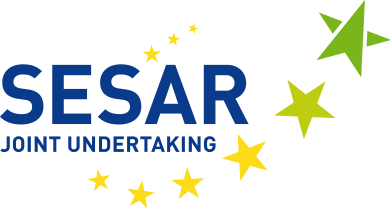 REKLUTAĠĠ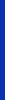 Maniġer tat-Trasformazzjoni u l-Innovazzjoni Diġitali (ref. VN218)Aġent Temporanju (Kuntratt ta' 5 snin - AD 8)L-Impriża Konġunta SESAR stabbilixxiet proċedura ta' reklutaġġ li għandha l-għan li tistabbilixxi lista ta' riserva għal pożizzjoni waħda ta' Maniġer tat-Trasformazzjoni u l-Innovazzjoni Diġitali. Il-post tax-xogħol huwa fi Brussell, il-Belġju fejn l-Impriża Konġunta SESAR għandha l-kwartieri ġenerali tagħha u fejn jinsab il-post tal-impjieg.INTRODUZZJONIIl-Programm SESARIl-Programm tar-Riċerka u l-Iżvilupp dwar il-Ġestjoni tat-Traffiku bl-Ajru tal-Ajru Uniku Ewropew ("SESAR") għandu l-għan li jimmodernizza l-ġestjoni tat-Traffiku bl-Ajru ("ATM") fl-Ewropa u jirrappreżenta l-pilastru teknoloġiku tal-Ajru Uniku Ewropew.L-Impriża Konġunta SESARSabiex dan il-programm enormi u ambizzjuż jiġi ġestit b'mod xieraq, inħolqot entità legali skont il-liġi tal-Unjoni Ewropea. L-Impriża Konġunta SESAR ("SJU"), ġiet stabbilita bir-Regolament tal-Kunsill (KE) 219/2007 tas-27 ta' Frar 2007, ir-Regolamenti kif modifikati mir-Regolament tal-Kunsill (KE) 1361/2008 (ir-Regolament SJU) u kif emendati l-aħħar mir-Regolament tal-Kunsill (UE) 721/2014 tas-16 ta' Ġunju 2014.Aktar informazzjoni dwar l-attivitajiet SESAR JU hija disponibbli fuq: http://www.sesarju.eu.RESPONSABBILTAJIET EWLENINIl-Maniġer tat-Trasformazzjoni Diġitali u l-Innovazzjoni huwa responsabbli għas-superviżjoni tat-trasformazzjoni diġitali u l-evoluzzjoni tal-innovazzjoni teknoloġika relatata tal-programm SESAR. Taħt is-superviżjoni tal-Kap-Ekonomista u l-Ippjanar Regolatorju, il-kompiti ewlenin tad-detentur tal-impjieg huma li: Jidentifika u jagħti prijorità lill-modernizzazzjoni tan-negozju ATM fil-kuntest tal-Pjan Regolatorju Ewropew tal-ATM. Jistabbilixxi viżjoni u strateġija konvinċenti ffaċilitata minn teknoloġiji avvanzati u aktar diġitilizzazzjoni, mill-bidliet fl-instigaturi jew is-servizzi tal-ATM, sal-iskala makro fil-livell tas-sistema. Jiddefinixxi, jimmaniġġja, iżomm u jikkomunika l-viżjoni ta' Trasformazzjoni u Innovazzjoni Diġitali ta' SESAR u jiżgura t-traduzzjoni effettiva tagħha f'attivitajiet ta' Ppjanar Regolatorju. Jiżgura l-kollaborazzjoni esternament mal-partijiet ikkonċernati u internament f'oqsma oħra ta' responsabbilità fi ħdan l-organizzazzjoni, sabiex jiġu ssorveljati l-iżviluppi relatati mat-trasformazzjoni diġitali tal-ATM. Jipproponi azzjonijiet korrettivi sabiex jitneħħa r-riskju mill-pjan direzzjonali bil-għan li tinkiseb implimentazzjoni effettiva tal-istrateġija u l-viżjoni tat-Trasformazzjoni u l-Innovazzjoni Diġitali Jimmonitora u jiżgura l-input rilevanti fit-tfassil ta' regoli, l-istandardizzazzjoni u azzjonijiet oħra relatati fi ħdan il-qafas tal-ftehimiet kooperattivi tal-SJU. Jirrappreżenta lill-SJU f'forums Internazzjonali u Ewropej rilevanti kif delegat. Jiżviluppa u jżomm netwerk professjonali b'saħħtu f'dan il-qasam ta' għarfien espert, inkluż ma' akkademiċi prominenti, atturi industrijali, intraprendituri, aġenziji governattivi u esperti indipendenti. KRITERJI TA' ELIĠIBBILTÀ MEĦTIEĠAIl-kandidati ser jiġu kkunsidrati għall-fażi tal-għażla fuq il-bażi tal-kriterji li ġejjin li jridu jiġu ssodisfati sad-data ta' għeluq għas-sottomissjoni tal-applikazzjonijiet.Kwalifiki Minimi MeħtieġaLivell ta' edukazzjoni li jikkorrispondi għal studji universitarji mitmuma ċċertifikati b'diploma fil-qasam xieraq ta' studju meta l-perjodu normali tal-edukazzjoni universitarja jkun ta' erba' snin jew iktar,JewLivell ta' edukazzjoni li jikkorrispondi għal studji universitarji mitmuma f'qasam xieraq ta' studju ċċertifikati b'diploma meta l-perjodu normali tal-edukazzjoni universitarja jkun ta' tliet snin u, wara l-kisba tal-grad tal-università, esperjenza professjonali adegwata ta' minn tal-inqas sena.Esperjenza Professjonali MinimaMinn tal-inqas 9 snin ta' esperjenza professjonali mixhuda bi prova wara l-kisba tal-kwalifiki minimi meħtieġa f'qasam relatat man-natura tar-responsabbiltajiet ewlenin, preferibbilment f'ambjent ta' riċerka.Għarfien ta' Ħiliet Lingwistiċi Minimi MeħtieġaGħarfien profond ta' waħda mil-lingwi tal-Unjoni Ewropea u għarfien sodisfaċenti ta' lingwa oħra tal-Unjoni Ewropea sal-punt meħtieġ biex ikunu jistgħu jitwettqu d-dmirijiet tal-kandidat, huma obbligatorji. Barra minn hekk sabiex ikun eliġibbli, il-kandidat irid:Ikun ċittadin ta' Stat Membru tal-Unjoni Ewropea;Ikun issodisfa kull obbligu impost mil-liġijiet dwar is-servizz militari;Ikun intitolat għad-drittijiet kollha bħala ċittadin;Ikun fiżikamentment kapaċi jwettaq id-dmirijiet relatati mal-kariga.INFORMAZZJONI ADDIZZJONALIRekwiżiti oħrajn, dettalji sħaħ tar-rwol, kif ukoll aktar dettalji dwar il-proċess tal-għażla, l-intervista u l-proċess tal-ittestjar jinsabu fil-verżjoni sħiħa tal-avviż tal-post battal li tista' titniżżel mis-sit web tal-opportunitajiet għall-karrieri tal-SJU: http://www.sesarju.eu/sesar-vacancies. L-applikazzjonijiet għandhom jiġu ppreżentati wara l-proċedura deskritta fl-avviż tal-post battal.Il-kandidat magħżul ser jiġi rreklutat bħala Aġent Temporanju (l-Artikolu 2f, grad AD8) fuq kuntratt inizjali fiss ta' ħames snin li jista' jiġġedded.Aktar informazzjoni dwar id-drittijiet u l-kondizzjonijiet ta' impjieg tista' tinstab fid-dokument li ġej: http://eur-lex.europa.eu/LexUriServ/LexUriServ.do?uri=CONSLEG:1962R0031:20140101:MT:PDFSkadenza għall-applikazzjonijiet: id-data tal-għeluq għas-sottomissjoni tal-applikazzjonijiet hija t-30 ta' Settembru 2017 fil-23:00, ħin ta' Brussell.